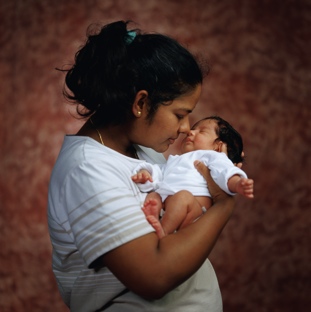 Padres Como Maestros en Shiloh House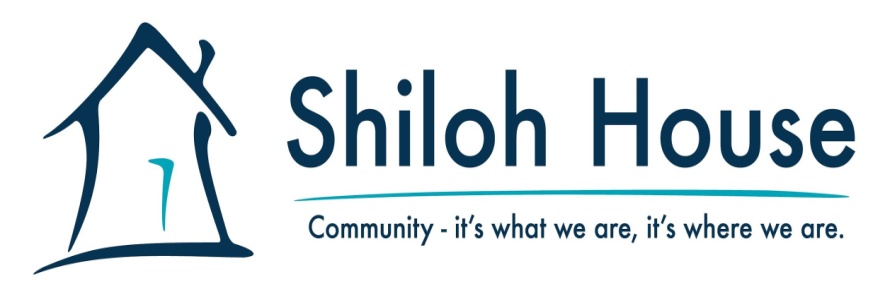 Padres Como Maestros en Shiloh House es un programa de visitas domiciliarias basado en evidencia, para todas las familias con niños desde la edad prenatal hasta el jardin de niños. Los educadores de padres capacitados de Shiloh, se asocian con las familias para promover la preparación escolar a travéz de actividades entre padres e hijos, en las visitas hablan de estrategias de crianza, apoyo y  bienestar familiar. Shiloh House ofrece este programa de forma gratuita a las familias.Las familias reciben: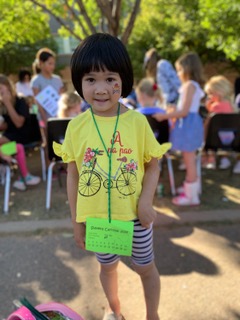 Visitas PersonalesVisitas mensuales o bimensuales en el hogar Actividades de desarrollo infantil apropiadas a la edad del niño e 	información en la crianza.Oportunidades para mejorar el conocimiento de los padres sobre       	el niñoConexiones de grupoEventos grupales de actividades familiares cada mes Exámenes de desarrollo del niñoExámenes de desarrollo y salud para proporcionar detección     	temprana de retrasos en el desarrollo y problemas de salud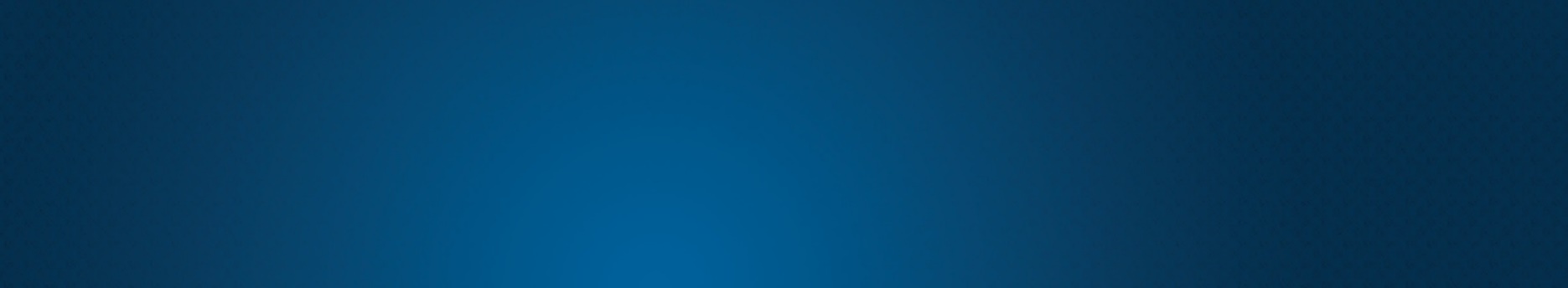 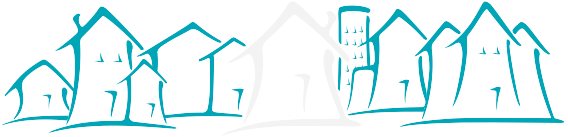 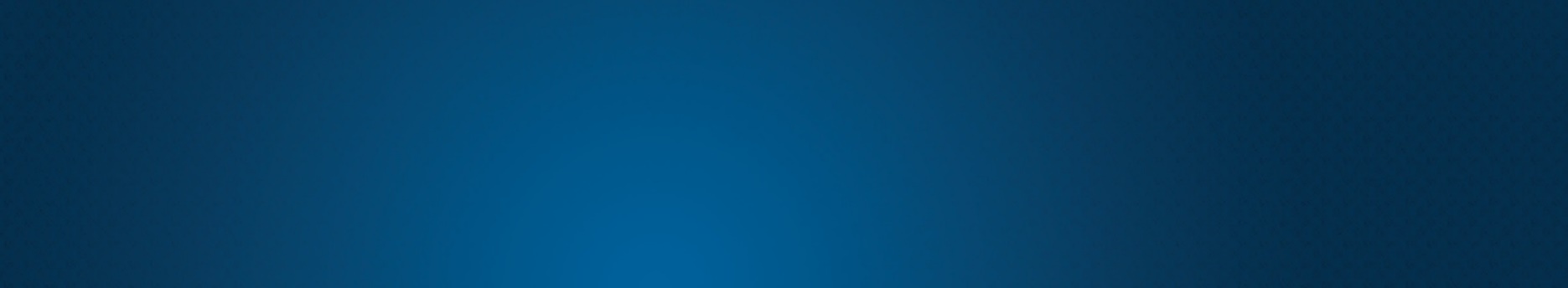 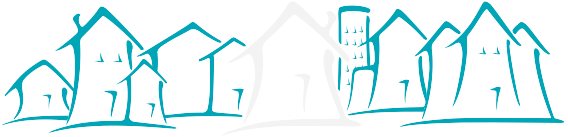 Red de recursosReferencias a recursos y servicios de la comunidad 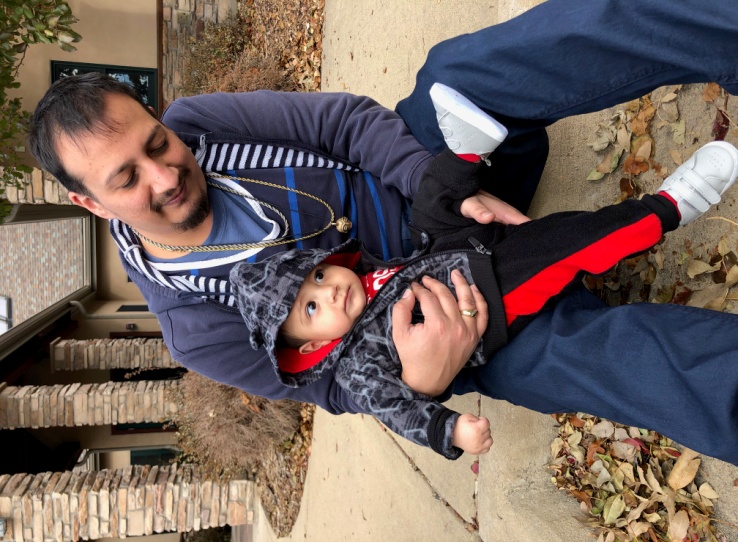 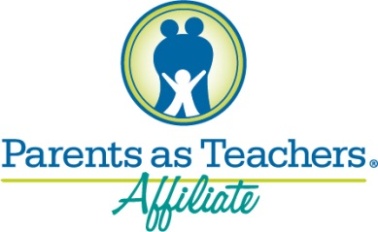 